ФГБОУ ВО «Удмуртский государственный университет»Институт дополнительного профессионального образованияИнститут искусств и дизайнаКафедра декоративно-прикладного искусства и народных промысловИНФОРМАЦИОННОЕ ПИСЬМО12-26 апреля 2022 г. ФГБОУ ВО «Удмуртский государственный университет» приглашает педагогов художественных школ, учителей ИЗО и учреждений дополнительного образования детей и взрослых, специалистов домов ремесел и всех, кто любит создавать красоту, пройти курсы повышения квалификации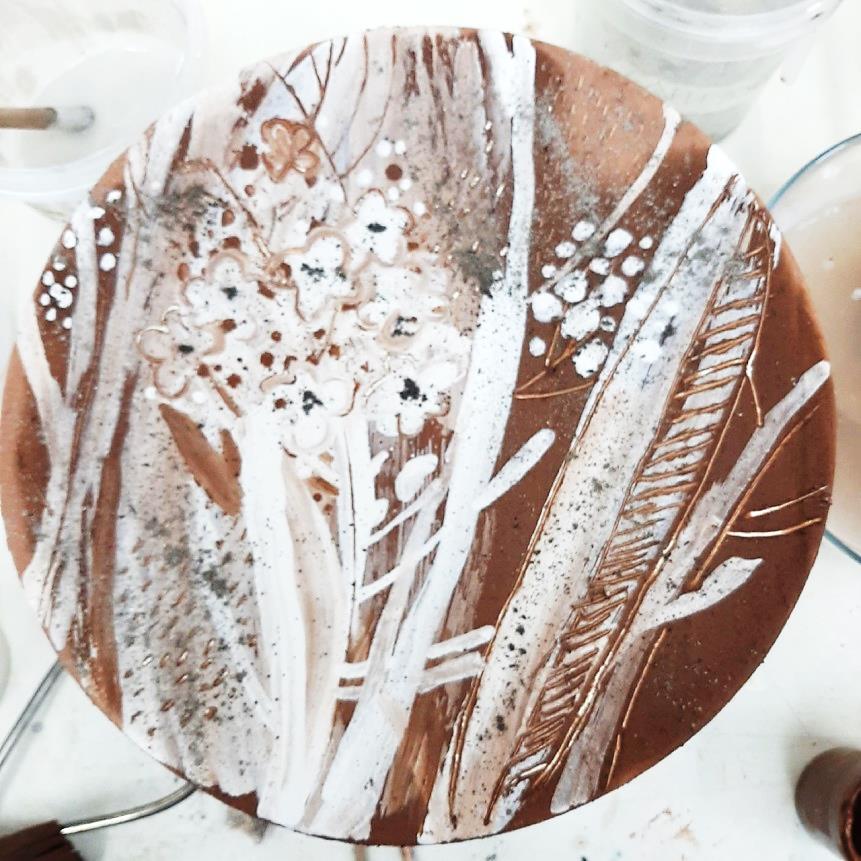 «Профориентационные   возможности   занятийхудожественной   керамикой»	Наш курс для практиков! Мы предлагаем активные формы профориентационной работы с обучающимися: создание педагогом специальных условий для осуществления развития учащихся, творческая самореализация, готовность к непрерывному образованию, обеспечение успешного усвоения знаний, формирования умений и навыков.На практике освоим оригинальные техники работы с ангобом и глазурью: «Лессировка» и «Деколь». В результате, получим три образца в материале. Создадим информационные (профориентационные) кейсы по каждому образцу.Объем – 36 часов (18 часов очно, 18 часов – самостоятельная работа)Преподаватели – Захарова Людмила Анатольевна – ст.преподаватель кафедры декоративно-прикладного искусства и народных промыслов Института искусств и дизайна УдГУ;Морозова Анна Андреевна – зав. мастерской «Стекло и керамика» кафедры декоративно-прикладного искусства и народных промыслов Института искусств и дизайна УдГУ;Режим работы: Занятия будут проходить на базе УдГУ в мастерской «Стекло и керамика»  Начало занятий: 14 апреля (четверг) – 18.00, ауд.019, 6 корпус УдГУВремя последующих занятий будет согласовано на первом занятии.Стоимость обучения – 3 500 рублей. Возможно заключение договора с юридическим лицом.По окончании курса будет выдано удостоверение о повышении квалификации установленного образца.
Подробности по телефону 8-982-832-58-02 Людмила АнатольевнаОбязательна предварительная запись   8 (3412) 916-082  При себе просим иметь следующие документы:
       - паспорт, копия СНИЛС;
       - копия документа об образовании;
       - копия свидетельства о браке (при смене фамилии). 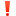 В УдГУ соблюдается масочный режим.